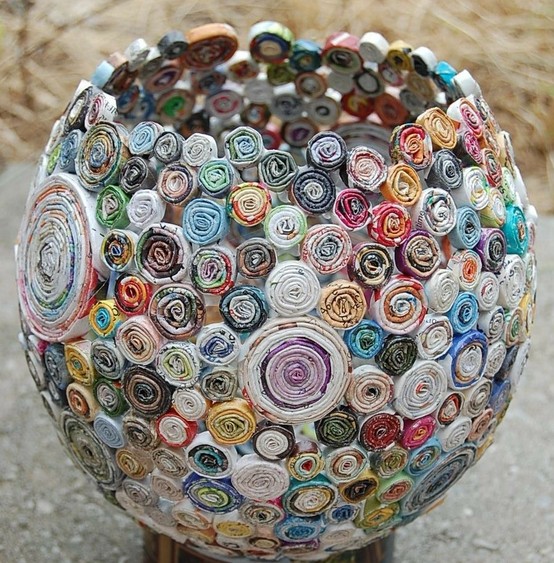 Just a few simple steps: Blow up a balloon. Cut strips of magazines, fold in half. Roll up and glue to balloon. When all dry, pop balloon.Finally, create a “foot” for your bowl using another magazine spiral.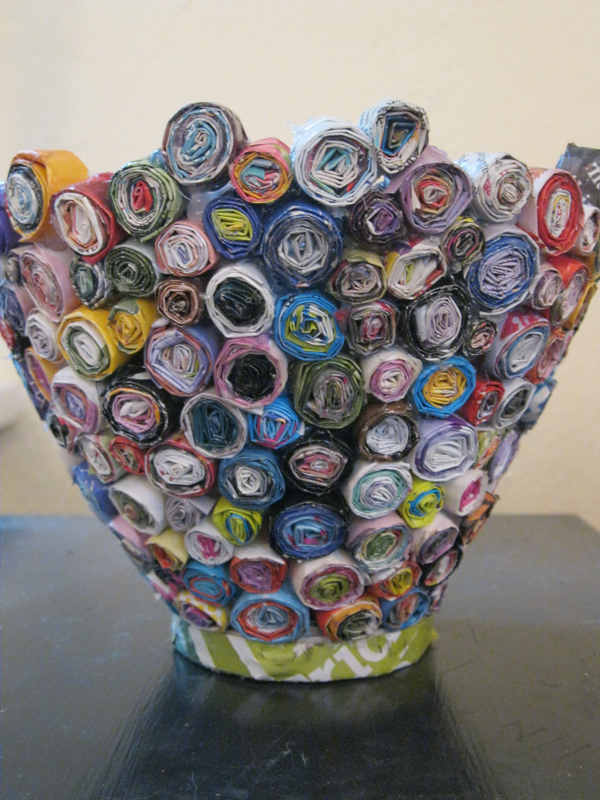 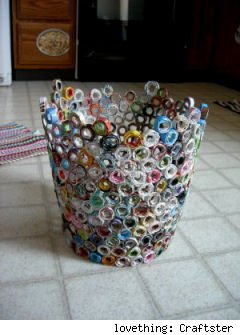 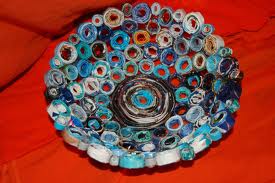 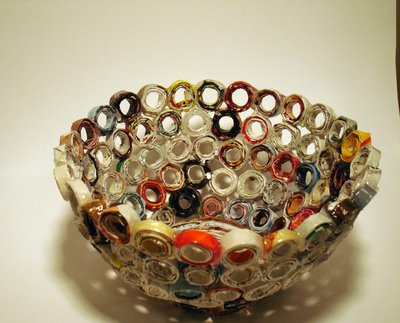 Student Name:Lesson: Magazine BowlStudent Name:Lesson: Magazine BowlStudent Name:Lesson: Magazine BowlClass Period:Class Period:Class Period:Class Period:Circle the number that best shows how well you feel that you completed that criterion for the assignment.Circle the number that best shows how well you feel that you completed that criterion for the assignment.ExcellentGoodAverageAverageNeeds ImprovementCriteria 1 – Procedure:  Followed the simple steps to create magazine bowl. Criteria 1 – Procedure:  Followed the simple steps to create magazine bowl. 109 – 8776 or lessCriteria 2 – Finishing:  Filled in all the gaps with smaller beads.  Made sure all beads were glued together.  Created a “foot” for the bowl to sit up on without tipping. Criteria 2 – Finishing:  Filled in all the gaps with smaller beads.  Made sure all beads were glued together.  Created a “foot” for the bowl to sit up on without tipping. 109 – 8776 or lessCriteria 3 – Magazine Design – Created an interesting design using different sizes of spirals.Criteria 3 – Magazine Design – Created an interesting design using different sizes of spirals.109 – 8776 or lessCriteria 4 – Effort: took time to develop idea & complete project? (Didn’t rush.) Good use of class time?Criteria 4 – Effort: took time to develop idea & complete project? (Didn’t rush.) Good use of class time?109 – 8776 or lessCriteria 5 – Craftsmanship – Neat, clean & complete? Skillful use of the art tools & media?Criteria 5 – Craftsmanship – Neat, clean & complete? Skillful use of the art tools & media?109 – 8776 or less Total: 50(possible points)Grade:          /50       =Grade:          /50       =Your TotalYour TotalTeacher TotalTeacher Total